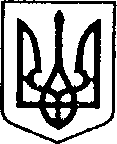 УКРАЇНАЧЕРНІГІВСЬКА ОБЛАСТЬН І Ж И Н С Ь К А    М І С Ь К А    Р А Д АВ И К О Н А В Ч И Й    К О М І Т Е ТР І Ш Е Н Н Явід _________________ р.                     м. Ніжин                                     № ____Про влаштування дитинив сім’ю патронатного вихователяВідповідно до статей 34, 42, 51, 52, 53, 59, 73 Закону України «Про місцеве самоврядування в Україні», Регламенту виконавчого комітету Ніжинської міської ради, затвердженого рішенням виконавчого комітету Ніжинської міської ради Чернігівської області VII скликання від 11 серпня 2016 року № 220 (зі змінами), Закону України «Про охорону дитинства», статей 252, 253, 254, 255, 256 Сімейного кодексу України, пунктів 3, 6, 10, 24, 25, 26 Порядку створення та діяльності сім’ї патронатного вихователя, влаштування, перебування дитини в сім’ї патронатного вихователя та пункту 2 Порядку оплати послуг патронатного вихователя та виплати соціальної допомоги на утримання дитини в сім’ї патронатного вихователя, затверджених Постановою Кабінету Міністрів України від 20.08.2021 № 893 «Деякі питання захисту прав дитини та надання послуги патронату над дитиною», рішення виконавчого комітету Ніжинської міської ради «Про запровадження послуги з патронату над дитиною» від 19.04.2018 року № 122, виконавчий комітет міської ради вирішив:1. Влаштувати з 08.02.2022 року малолітнього …., … року народження, дитину, яка перебуває у складних життєвих обставинах, на тимчасовий догляд та виховання в сім’ю патронатного вихователя ….., ….. року народження, яка проживає за адресою: Чернігівська область, місто Ніжин, вулиця ….., будинок № ….. на термін до 08 травня 2022 року.2. Службі у справах дітей виконавчого комітету Ніжинської міської ради:2.1. Передати патронатному вихователю дитину, яка перебуває у складних життєвих обставинах, згідно акту про факт передачі дитини.2.2. Передати патронатному вихователю документи на дитину згідно з переліком, передбаченим законодавством.2.3. Підготувати проєкт договору про патронат над дитиною між патронатним вихователем, виконавчим комітетом Ніжинської міської ради.2.4.Забезпечувати контроль за виконанням договору про патронат над дитиною та умовами утримання і виховання дитини, забезпеченням її прав та інтересів у сім’ї патронатного вихователя. 3. Управлінню соціального захисту населення Ніжинської міської ради здійснювати призначення та виплату соціальної допомоги на утримання дитини в сім’ї патронатного вихователя та грошового забезпечення. 4.Комунальному некомерційному підприємству «Ніжинський міський центр первинної медико-санітарної допомоги» Ніжинської міської ради Чернігівської області закріпити дільничного лікаря-педіатра за дитиною, яка влаштована до сім’ї патронатного вихователя.5.Начальнику служби у справах дітей Рацин Н.Б. забезпечити оприлюднення даного рішення на офіційному сайті міської ради протягом 5 робочих днів з дня його прийняття.6. Контроль за виконанням рішення покласти на заступника міського голови з питань діяльності виконавчих органів ради Грозенко І.В.Міський голова                                                                 Олександр КОДОЛАВізують:Начальник служби у справах дітей                                     Наталія РАЦИНЗаступник міського головиз питань діяльності виконавчих органів ради                    Ірина ГРОЗЕНКОКеруючий справами                                                         Валерій САЛОГУБНачальник відділу юридично-кадровогозабезпечення                                                                          В’ячеслав ЛЕГАПояснювальна запискадо проекту рішення «Про влаштування дитинив сім’ю патронатного вихователя»Відповідно до статей 34, 42, 51, 52, 53, 59, 73 Закону України «Про місцеве самоврядування в Україні», Регламенту виконавчого комітету Ніжинської міської ради, затвердженого рішенням виконавчого комітету Ніжинської міської ради Чернігівської області VII скликання від 11 серпня 2016 року № 220, Закону України «Про охорону дитинства» статей 252, 253, 254, 255, 256 Сімейного кодексу України, пунктів 3, 6, 10, 24, 25, 26 Порядку створення та діяльності сім’ї патронатного вихователя, влаштування, перебування дитини в сім’ї патронатного вихователя та пункту 2 Порядку оплати послуг патронатного вихователя та виплати соціальної допомоги на утримання дитини в сім’ї патронатного вихователя, затверджених Постановою Кабінету Міністрів України від 16.03.2017 № 148 «Деякі питання здійснення патронату над дитиною», рішення виконавчого комітету Ніжинської міської ради«Про запровадження послуги з патронату над дитиною» від 18.04.2018 року № 122, враховуючи рішення комісії з питань захисту прав дитини «Про влаштування дитини в сім’ю патронатного вихователя» від 21.04.2020 року № 6, виконавчий комітет Ніжинської міської ради, як орган опіки та піклування, приймає рішення про влаштування дитини в сім’ю патронатного вихователя.Проект рішення оприлюднений на сайті Ніжинської міської ради з 09.02.2022 р.Даний проект рішення потребує дострокового розгляду, оскільки рішення про влаштування дитини до патронатної родини дасть можливість дитині, яка перебуває у складних життєвих обставинах, виховуватися у сімейному колі.Враховуючи вищевикладене, проект рішення «Про влаштування дитини в сім’ю патронатного вихователя» може бути розглянутий на засіданні виконавчого комітету з позитивним вирішенням питанням.Доповідати проект рішення «Про влаштування дитини в сім’ю патронатного вихователя» на засіданні виконавчого комітету Ніжинської міської ради буде начальник служби у справах дітей Рацин Н.Б.Заступник міського голови                                         І.ГРОЗЕНКО